DAFTAR KELULUSAN PROGRAM SARJANA (S-1)1. Nama Mahasiswa			:  …………………………………………………………2. Nomor Induk Mahasiswa		:  …………………………………………………………3. Jurusan / Program Studi		:  …………………………………………………………4. Tempat, Tanggal lahir		:  …………………………………………………………5. A g a m a				:  …………………………………………………………6. Status Perkawinan			:  …………………………………………………………7. Alamat Asal			:  …………………………………………………………					   ………………………....................................................    No. Telp./HP.  			:  ......................................................….………………….    E-mail				:  ........................................................................................8. Judul Skripsi			:  …………………………………………………………					   …………………………………………………………9. Dosen Pembimbing TAS		: .........................................................................................10. Mulai menulis Skripsi		:  …………………………………………………………11. Dosen Penasehat Akademik	:  …………………………………………………………12. Mengambil Ijin Selang		:  ………………………………………………………...13. Tanggal Ujian Skripsi 		:  .......................................................................................14. Total SKS				:  .......................................................................................15. Dinyatakan Lulus Tanggal	:  ………………………………………………………...14. Indeks Prestasi Kumulatif		:  ………………………………………………………...15. Asal Sekolah (SLTA/UNIV)	:  ………………………………………………………...      Alamat Sekolah			:  ………………………………………………………...16. Nama Orang Tua			:  ………………………………………………………..      Pekerjaan				:  ………………………………………………………..      Alamat				:  ………………………………………………………..					    ………………………….............................................     No. Telp./HP.			:  …………………..........................................................Wakil Dekan I,					        	Ketua Program Studi ……….Dr. Panggung Sutapa, M.S. 					...............................................NIP.  19590728 198601 1 001			        	NIP. .......................................Pengisian daftar ini sudah benar,Yang mengisikan,CATATAN :Setelah menerima SK Yudisium harap segera		.......................................................mendaftar wisuda ke Subag Akademik BAKI UNY.             NIM. ...…………………………..(Gd. Rektorat UNY Lt.1 Sayap Timur)BIODATA PESERTA YUDISIUM1. Nama Mahasiswa			:  …………………………………………………………2. Nomor Induk Mahasiswa		:  …………………………………………………………3. Jurusan / Program Studi		:  …………………………………………………………4. Tempat, Tanggal lahir		:  …………………………………………………………5. A g a m a				:  …………………………………………………………6. Asal Sekolah (SLTA/UNIV)	:  …………………………………………………………7. Alamat Sekolah			:  …………………………………………………………					   ………………………....................................................8. Alamat Rumah			:  …………………………………………………………					   …………………………………………………………    No. Telp./HP.  			:  ......................................................….………………….    E-mail				:  ........................................................................................9. Pekerjaan				:  ........................................................................................10. Alamat Kantor			:  …………………………………………………………					   …………………………………………………………    No. Telp.				:  ......................................................….………………….11. SK Yudisium tertanggal		: .........................................................................................12. Total SKS				:  .......................................................................................13. Indeks Prestasi Kumulatif		:  ………………………………………………………...15. Tanggal Ujian Skripsi		:  ………………………………………………………...Yogyakarta, .................................Yang menyatakan,								.......................................................								NIM. ...…………………………..DATA ALUMNINama Mahasiswa		:  ........................................................................Nomor Induk Mahasiswa	:  ........................................................................Jurusan / Program Studi	:  ........................................................................Tempat, Tanggal lahir		:  ........................................................................A g a m a			:  ........................................................................Asal Sekolah (SLTA/UNIV)	:  ........................................................................Alamat Asal			:  ........................................................................				   ........................................................................No. Telp./Hp.			:  ........................................................................Tanggal Kelulusan		:  ........................................................................ Indeks Prestasi Kumulatif	:  ........................................................................Pekerjaan (bila sudah bekerja): .........................................................................Alamat	Kantor			:  .........................................................................				  ..........................................................................No. Telp 			:  .........................................................................Nama Orang Tua		:  ..........................................................................Nama Dekan / NIP		:  Rumpis Agus Sudarko, M.S. /  19600824 198601 1 001Nama Rektor /	NIP		:  Prof. Dr. Rochmat Wahab, , MA. / 19570110 198403 1 002Tanggal Wisuda		:  Nomor Ijazah			:  Tanggal Ijazah			:	Mengetahui							Yogyakarta, ……………………..Ketua Program Studi ...................				Yang mengisi data,....................................................				.......................................................NIP. ...........................................				NIM. .............................................BIODATAANGGOTA ISORI DIYNama Lengkap (dengan gelar)	: ..................................................................................... Nomor Induk Mahasiswa		:  ...................................................................................Jenis Kelamin				:  ...................................................................................Tempat, Tanggal lahir			:  ...................................................................................A g a m a				:  ..................................................................................Golongan Darah			:  ..................................................................................Alamat Rumah			:  ..................................................................................					   ..................................................................................Nomor Telp./Hp		:  ……………………….............................................   E-Mail					:  ………………………….........................................Nama Orang Tua			:  ................................................................................Prodi/Jurusan/Fakultas/Universitas	1. D2		:			 	Tgl/bulan/tahun lulus	: 2. D3		:				Tgl/bulan/tahun lulus	:3. S1		:				Tgl/bulan/tahun lulus	:4. S2		:				Tgl/bulan/tahun lulus	:5. S3		:				Tgl/bulan/tahun lulus	:6. Lainnya	:				Tgl/bulan/tahun lulus	:Indeks Prestasi Kumulatif  (IPK)	:  ................................................................................Lama Studi				:  ................................................................................Rencana Karier			:  ................................................................................Rencana Kota Tujuan			:  ................................................................................Pekerjaan				:  ...............................................................................Alamat & Telp. Kantor 		:  ..............................................................................							, ......................................							Hormat kami,							.........................................................							NIM. ...............................................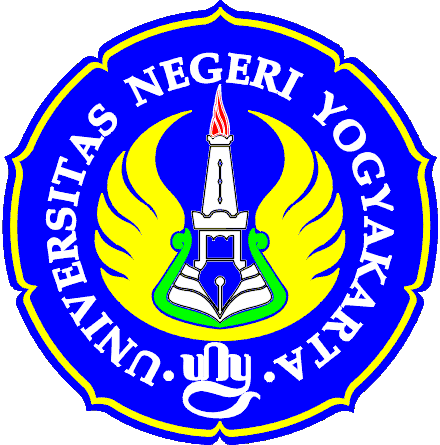 KEMENTERIAN PENDIDIKAN DAN KEBUDAYAANUNIVERSITAS NEGERI YOGYAKARTAFAKULTAS ILMU KEOLAHRAGAANAlamat : Jl. Colombo No. 1 Yogyakarta Telp. (0274) 513092, 586168 Psw 544KEMENTERIAN PENDIDIKAN DAN KEBUDAYAANUNIVERSITAS NEGERI YOGYAKARTAFAKULTAS ILMU KEOLAHRAGAANAlamat : Jl. Colombo No. 1 Yogyakarta Telp. (0274) 513092, 586168 Psw 544KEMENTERIAN PENDIDIKAN DAN KEBUDAYAANUNIVERSITAS NEGERI YOGYAKARTAFAKULTAS ILMU KEOLAHRAGAANAlamat : Jl. Colombo No. 1 Yogyakarta Telp. (0274) 513092, 586168 Psw 550